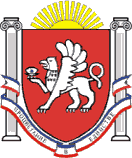 РЕСПУБЛИКА КРЫМ НИЖНЕГОРСКИЙ РАЙОННОВОГРИГОРЬЕВСКОЕ СЕЛЬСКОЕ ПОСЕЛЕНИЕАДМИНИСТРАЦИЯ НОВОГРИГОРЬЕВСКОГО СЕЛЬСКОГО ПОСЕЛЕНИЯ П О С Т А Н О В Л Е Н И Е №25829 декабря 2023 года                                                                                 с.Новогригорьевка О внесении изменений в Реестр муниципальных услуг,предоставляемых муниципальным образованием Новогригорьевское сельское поселение Нижнегорскогорайона Республики Крым, утвержденный постановлением администрации от 04.10.2022 г.  №163.2        В соответствии с Федеральным законом  от 06.10.2003 № 131-ФЗ «Об общих принципах организации местного самоуправления в Российской Федерации», Федеральным законом от 27.07.2010 г. № 210-ФЗ «Об организации предоставления государственных и муниципальных услуг", Федеральным  законом  от 09.02.2009 №8-ФЗ "Об обеспечении доступа к информации о деятельности государственных органов и органов местного самоуправления", Постановлением Правительства Российской Федерации от 16.05.2011 г. № 373 «О разработке и утверждении административных регламентов исполнения государственных функций и административных регламентов предоставления государственных услуг», постановлением Новогригорьевского сельского поселения Нижнегорского района Республики Крым № 111 от 12.07.2022 «Об утверждении Порядка формирования и ведения Реестра муниципальных услуг, предоставляемых администрацией Новогригорьевского сельского поселения Нижнегорского  района Республики Крым», в соответствии с Уставом муниципального образования Новогригорьевское сельское поселение Нижнегорского района Республики Крым,  администрация Новогригорьевского сельского поселения  ПОСТАНОВЛЯЕТ:1.Внести изменения в Реестр муниципальных услуг, предоставляемых муниципальным образованием Новогригорьевское сельское поселение Нижнегорского района Республики Крым, утвержденный постановлением администрации Новогригорьевского сельского поселения Нижнегорского района Республики Крым от 04.10.2022 года №163.2 изложив его в новой редакции.  (Приложение 1).2.Настоящее постановление подлежит обнародованию на стенде в здании администрации Новогригорьевского	сельского поселения и на официальном сайте  администрации 	Новогригорьевского сельского поселения.3.Постановление вступает в силу с момента его обнародования.4.Контроль за исполнением настоящего постановления оставляю за собой.     Председатель Новогригорьевского сельского совета-глава администрации Новогригорьевского сельского поселения	А.М.ДанилинПриложение к постановлению администрации Новогригорьевскогосельского поселения от 29.12.2023г. №258Реестр муниципальных услуг, предоставляемых муниципальным образованием Новогригорьевское сельское поселение Нижнегорского района Республики КрымNп/пНаименование муниципальной услуги (функции)Содержание муниципальной услуги (функции)Источник финансированияСпособы оказания муниципальной услуги/функции (предмет, содержание)Органы местного самоуправленияНижнегорского района,Организации участвующие в оказании муниципальной услуги (функции)Потребитель муниципальной услуги/ функции (целевая группа)Показатели конечного результата (единица измерения)Нормативные правовые акты, закрепляющие муниципальную услугу/функцию или отдельные способы ее оказания (осуществления)1234567891«Предварительное согласование предоставления земельного участка» на территории муниципального образования Новогригорьевское сельское поселение Нижнегорского района Республики Крым»(от 24.01.2023г. №11)«Предварительное согласование предоставления земельного участка» на территории муниципального образования Новогригорьевское сельское поселение Нижнегорского района Республики Крым»бесплатноКонсультирование с использованием средств телефонной связи, электронного информирования. Оказание муниципальной услуги при непосредственном обращенииФедеральной налоговой службой в части получения сведений из Единого государственного реестра юридических лиц, сведений из Единого государственного реестра индивидуальных предпринимателей;Государственным комитетом по государственной регистрации и кадастру Республики Крым;- Органом исполнительной власти Республики Крым, уполномоченным в области лесных отношений, при согласовании схемы расположения земельного участка на кадастровом плане территории (далее - схема расположения);- Иными органами государственной власти, органами государственной власти, органами местного самоуправления, уполномоченными на предоставление документов, указанных в пункте 10.1 настоящего административного регламента.Физические лица, юридические лица индивидуальные предпринимател и их представители- решение о предваритель-ном согласовании предоставле-ния земельного участка,-решение об отказе в предварител-ном согласовании предоставления земельного участкаКонституция Российской Федерации;- Федеральный закон от 02.05.2006 №59-ФЗ «О порядке рассмотрения  обращений граждан Российской Федерации»;- Федеральный закон  от 27.07.2010 №210-ФЗ «Об организации предоставления государственных и муниципальных услуг;- Федеральный закон от 09.02.2009 №8-ФЗ «Об обеспечении доступа к информации  о деятельности  государственных органов и  органов местного самоуправления»;Федеральный закон от 06.10.2003 года № 131-ФЗ «Об общих принципах организации местного самоуправления в Российской Федерации», Закон Республики Крым № 38-ЗРК от 31.07.2014г. «Об особенностях регулирования имущественных и земельных отношений на территории Республики Крым»,Постановление администрации Новогригорьевского сельского поселения от 24.01.2023г. №11 «Об утверждении административного регламента по предоставлению муниципальной услуги «Предварительное согласование предоставления земельного участка» на территории муниципального образования Новогригорьевское сельское поселение Нижнегорского района Республики Крым»2«Перераспределение земель и (или) земельных участков, находящихся в муниципальной собственности земельных участков, находящихся в частной собственности» на территории Новогригорьевского сельского поселения Нижнегорского района Республики Крым».«Перераспределение земель и (или) земельныхучастков, находящихся в муниципальной собственности, и земельных участков, находящихся в частной собственности» на территории Новогригорьевского сельского поселения Нижнегорского района Республики Крым».бесплатноКонсультирование с использованием средств телефонной связи, электронного информирования. Оказание муниципальной услуги при непосредственном обращенииИнспекцией Федеральной налоговой службы Республики Крым в части получения сведений из Единого государственного реестра юридических лиц и Единого государственного реестра индивидуальных предпринимателей;Государственным комитетом по государственной регистрации и кадастру Республики Крым в части получения сведений из Единого государственного реестра недвижимости;- Органом исполнительной власти Республики Крым в сфере градостроительства и архитектуры, лесных и охотничьих отношений, экологии и природопользования, органами местного самоуправления соответствующих муниципальных районов, городских округов, городских поселений при согласовании схемы расположения земельного участка или земельных участков на кадастровом плане территории.Физические лица, юридические лица индивидуальные предпринимател и их представителиПроект соглашения о перераспределении земель и (или) земельных участков, находящихся в муниципальной собственности, и земельных участков, находящихся в частной собственности (далее - соглашение о перераспределении), подписанный должностным лицом уполномоченного органа, по форме согласно Приложению № 1 к настоящему Административному регламенту;2)Решение об отказе в заключении соглашения о перераспределении земельных участков по форме согласно Приложению №2 к настоящему Административному регламенту;Конституция Российской Федерации;Земельный кодекс РФ- Федеральный закон от 02.05.2006 №59-ФЗ «О порядке рассмотрения  обращений граждан Российской Федерации»;- Федеральный закон  от 27.07.2010 №210-ФЗ «Об организации предоставления государственных и муниципальных услуг;- Федеральный закон от 09.02.2009 №8-ФЗ «Об обеспечении доступа к информации  о деятельности  государственных органов и  органов местного самоуправления»;Федеральный закон от 06.10.2003 года № 131-ФЗ «Об общих принципах организации местного самоуправления в Российской Федерации», Закон Республики Крым № 38-ЗРК от 31.07.2014г. «Об особенностях регулирования имущественных и земельных отношений на территории Республики Крым»,Постановление администрации от 24.01.2023 г. №12 «Об утверждении административного регламента предоставления муниципальной услуги «Перераспределение земель и (или) земельных участков, находящихся в муниципальной собственности,  и земельных участков, находящихся  в частной собственности» на территории Новогригорьевского сельского поселения Нижнегорского района Республики Крым».. ( с изм. от 20.07.2023 г. №134)3«Отнесение земель или земельных участков в составе таких земель к определенной категории земель или перевод земель и земельных участков в составе таких земель из одной категории в другую» на территории Новогригорьевского сельского поселения Нижнегорского района Республики Крым.«Отнесение земель или земельных участков в составе таких земель к определенной категории земель или перевод земель и земельных участков в составе таких земель из одной категории в другую» на территории Новогригорьевского сельского поселения Нижнегорского района Республики Крым.бесплатноКонсультирование с использованием средств телефонной связи, электронного информирования. Оказание муниципальной услуги при непосредственном обращенииИнспекцией Федеральной налоговой службы Республики Крым;Государственным комитетом по государственной регистрации и кадастру Республики Крым;органами, уполномоченными на проведение государственной экологической экспертизы.физические лица, в том числе зарегистрированные в качестве индивидуальных предпринимателей, юридические лица (далее - Заявитель).Интересы заявителей могут представлять лица, обладающие соответствующими полномочиями (далее - представитель).В случае обращения с заявлением об отнесении земельного участка к определенной категории земель (Приложение № 1 к Административному регламенту):Решение уполномоченного органа об отнесении земельного участка к определенной категории земель по форме, согласно Приложению № 4 к настоящему Административному регламенту;Решение уполномоченного органа об отказе в предоставлении услуги по форме, согласно Приложению № 6 к настоящему Административному регламенту.В случае обращения с ходатайством (Приложение № 2 к Административному регламенту) о переводе земельного участка из одной категории в другую:Решение уполномоченного органа о переводе земельного участка из одной категории в другую по форме, согласно Приложению № 5 к настоящему Административному регламенту;-Решение уполномоченного органа об отказе в предоставлении услуги по форме, согласно Приложению № 6 к настоящему Административному регламентуКонституция Российской Федерации;Земельный кодекс РФ- Федеральный закон от 02.05.2006 №59-ФЗ «О порядке рассмотрения  обращений граждан Российской Федерации»;- Федеральный закон  от 27.07.2010 №210-ФЗ «Об организации предоставления государственных и муниципальных услуг;- Федеральный закон от 09.02.2009 №8-ФЗ «Об обеспечении доступа к информации  о деятельности  государственных органов и  органов местного самоуправления»;Федеральный закон от 06.10.2003 года № 131-ФЗ «Об общих принципах организации местного самоуправления в Российской Федерации», Закон Республики Крым № 38-ЗРК от 31.07.2014г. «Об особенностях регулирования имущественных и земельных отношений на территории Республики Крым»,Постановление администрации от 24.01.2023 г. №13«Об утверждении административного регламента предоставления муниципальной услуги «Отнесение земель или земельных участков в составе таких земель к определенной категории земель или перевод земель и земельных участков в составе таких земель из одной категории в другую» на территории Новогригорьевского сельского поселения Нижнегорского района Республики Крым.4Установление публичного сервитута в соответствии с Главой V.7. Земельного кодекса Российской Федерации» на территории муниципального образования Новогригорьевское сельское поселение Нижнегорского района Республики Крым.Установление публичного сервитута в соответствии с Главой V.7. Земельного кодекса Российской Федерации» на территории муниципального образования Новогригорьевское сельское поселение Нижнегорского района Республики Крым.бесплатноКонсультирование с использованием средств телефонной связи, электронного информирования. Оказание муниципальной услуги при непосредственном обращенииУполномоченные органы (многофункциональные центры при наличии соответствующего соглашения о взаимодействии).При предоставлении муниципальной услуги Уполномоченный орган взаимодействует с:Инспекцией Федеральной налоговой службы Республики Крым для подтверждения принадлежности Заявителя к категории юридических лиц;Государственным комитетом по государственной регистрации и кадастру Республики Крым для получения сведений из Единого государственного реестра недвижимости о земельном участке и об инженерном сооружении.Заявителями на получение муниципальной услуги являются организации (далее - Заявители):являющееся субъектом естественных монополий, - в случаях установления публичного сервитута для размещения инженерных сооружений, обеспечивающих деятельность этого субъекта, а также для проведения инженерных изысканий в целях подготовки документации по планировке территории, предусматривающей размещение указанных сооружений, инженерных изысканий для их строительства, реконструкции;являющееся организацией связи, - для размещения линий или сооружений связи, указанных в подпункте 1 статьи 39.37 Земельного Кодекса России, а также для проведения инженерных изысканий в целях подготовки документации по планировке территории, предусматривающей размещение указанных линий и сооружений связи, инженерных изысканий для их строительства, реконструкции;являющееся владельцем объекта транспортной инфраструктуры федерального, регионального или местного значения, - в случае установления публичного сервитута для целей, указанных в подпунктах 2 - 5 статьи 39.37 Земельного Кодекса России;предусмотренные пунктом 1 статьи 56.4 Земельного Кодекса России и подавшие ходатайство об изъятии земельного участка для государственных или муниципальных нужд, - в случае установления сервитута в целях реконструкции инженерного сооружения, которое переносится в связи с изъятием такого земельного участка для государственных или муниципальных нужд;иное лицо, уполномоченное в соответствии с нормативными правовыми актами Российской Федерации, нормативными правовыми актами Республики Крым, заключенными с органами местного самоуправления договорами или соглашениями осуществлять деятельность, для обеспечения которой допускается установление публичного сервитута.решение об установлении публичного сервитута (форма приведена в Приложении № 1 к настоящему Административному регламенту);решение об отказе в предоставлении услуги (форма приведена в Приложении № 2 к настоящему Административному регламенту).Конституция Российской Федерации;Земельный кодекс РФ- Федеральный закон от 02.05.2006 №59-ФЗ «О порядке рассмотрения  обращений граждан Российской Федерации»;- Федеральный закон  от 27.07.2010 №210-ФЗ «Об организации предоставления государственных и муниципальных услуг;- Федеральный закон от 09.02.2009 №8-ФЗ «Об обеспечении доступа к информации  о деятельности  государственных органов и  органов местного самоуправления»;Федеральный закон от 06.10.2003 года № 131-ФЗ «Об общих принципах организации местного самоуправления в Российской Федерации», Закон Республики Крым № 38-ЗРК от 31.07.2014г. «Об особенностях регулирования имущественных и земельных отношений на территории Республики Крым»,Постановление администрации от 24.01.2023 г. №14«Об утверждении административного регламента предоставления муниципальной услуги «Установление публичного сервитута в соответствии с Главой V.7. Земельного кодекса Российской Федерации» на территории муниципального образования Новогригорьевское сельское поселение Нижнегорского района Республики Крым.5«Предоставление в собственность, аренду, постоянное (бессрочное) пользование, безвозмездное пользование земельного участка, находящегося в муниципальной собственности, без проведения торгов» на территории муниципального образования Новогригорьевское сельское поселение Нижнегорского района Республики Крым«Предоставление в собственность, аренду, постоянное (бессрочное) пользование, безвозмездное пользование земельного участка, находящегося в муниципальной собственности, без проведения торгов» на территории муниципального образования Новогригорьевское сельское поселение Нижнегорского района Республики КрымбесплатноКонсультирование с использованием средств телефонной связи, электронного информирования. Оказание муниципальной услуги при непосредственном обращенииИнспекцией Федеральной налоговой службы Республики Крым в части получения сведений из Единого государственного реестра юридических лиц, сведений из Единого государственного реестра индивидуальных предпринимателей;- Государственным комитетом по государственной регистрации и кадастру Республики Крым в части получения сведений из Единого государственного реестра недвижимости;-	Иными органами государственной власти, органами местного самоуправления, уполномоченными на предоставление документов, указанных в пункте 10.1 административного регламента.физические лица, юридические лица и индивидуальные предприниматели.Интересы заявителей могут представлять лица, обладающие соответствующими полномочиями (далее - представитель).проект договора купли-продажи земельного участка, находящегося в муниципальной собственности, без проведения торгов по форме согласно Приложению № 1 к настоящему административному регламенту;проект договора аренды земельного участка, находящегося в муниципальной собственности, без проведения торгов по форме согласно Приложению № 2 к настоящему административному регламенту;проект договора безвозмездного пользования земельным участком, находящегося в муниципальной собственности, по форме согласно Приложению № 3 к настоящему административному регламенту;решение о предоставлении земельного участка, находящегося или муниципальной собственности, в постоянное (бессрочное) пользование по форме согласно Приложению № 4 к настоящему административному регламенту;решение об отказе в предоставлении услуги по форме согласно Приложению № 5 к настоящему административному регламенту.Конституция Российской Федерации;- Федеральный закон от 02.05.2006 №59-ФЗ «О порядке рассмотрения  обращений граждан Российской Федерации»;- Федеральный закон  от 27.07.2010 №210-ФЗ «Об организации предоставления государственных и муниципальных услуг;- Федеральный закон от 09.02.2009 №8-ФЗ «Об обеспечении доступа к информации  о деятельности  государственных органов и  органов местного самоуправления»;Федеральный закон от 06.10.2003 года № 131-ФЗ «Об общих принципах организации местного самоуправления в Российской Федерации», Закон Республики Крым № 38-ЗРК от 31.07.2014г. «Об особенностях регулирования имущественных и земельных отношений на территории Республики Крым», 137-ФЗ от 25.10.2001 года «О введении в действие Земельного Кодекса Российской Федерации»,Постановление администрации от 24.01.2023 г. №15«Об утверждении административного регламента предоставления муниципальной услуги «Предоставление в собственность, аренду, постоянное (бессрочное) пользование, безвозмездное пользование земельного участка, находящегося в муниципальной собственности, без проведения торгов» на территории муниципального образования Новогригорьевское сельское поселение Нижнегорского района Республики Крым. ( с изм. от 20.07.2023 г. №133, от 13.09.2023 г. №159)6«Выдача разрешения на использование земель или земельного участка, которые находятся в муниципальной собственности, без предоставления земельных участков и установления сервитута, публичного сервитута» на территории муниципального образования Новогригорьевское сельское поселение Нижнегорского района Республики Крым.»«Выдача разрешения на использование земель или земельного участка, которые находятся в муниципальной собственности, без предоставления земельных участков и установления сервитута, публичного сервитута» на территории муниципального образования Новогригорьевское сельское поселение Нижнегорского района Республики Крым.»бесплатноКонсультирование с использованием средств телефонной связи, электронного информирования. Оказание муниципальной услуги при непосредственном обращенииИнспекцией Федеральной налоговой службы Республики Крым в части получения сведений из Единого государственного реестра юридических лиц, сведений из Единого государственного реестра индивидуальных предпринимателей;Государственным комитетом по государственной регистрации и кадастру Республики Крым в части получения сведений из Единого государственного реестра недвижимости;Иными органами государственной власти, органами местного самоуправления, уполномоченными на предоставление документов, указанных в пункте 10.1 админ.регламента.Заявителями на получение муниципальной услуги являются физические лица, юридические лица и индивидуальные предприниматели (далее - заявители).Интересы заявителей могут представлять лица, обладающие соответствующими полномочиями (далее - представитель).Инспекцией Федеральной налоговой службы Республики Крым в части получения сведений из Единого государственного реестра юридических лиц, сведений из Единого государственного реестра индивидуальных предпринимателей;Государственным комитетом по государственной регистрации и кадастру Республики Крым в части получения сведений из Единого государственного реестра недвижимости;Иными органами государственной власти, органами местного самоуправления, уполномоченными на предоставление документов, указанных в пункте 10.1 административного регламента.Конституция Российской Федерации;- Федеральный закон от 02.05.2006 №59-ФЗ «О порядке рассмотрения  обращений граждан Российской Федерации»;- Федеральный закон  от 27.07.2010 №210-ФЗ «Об организации предоставления государственных и муниципальных услуг;- Федеральный закон от 09.02.2009 №8-ФЗ «Об обеспечении доступа к информации  о деятельности  государственных органов и  органов местного самоуправления»;Федеральный закон от 06.10.2003 года № 131-ФЗ «Об общих принципах организации местного самоуправления в Российской Федерации», Закон Республики Крым № 38-ЗРК от 31.07.2014г. «Об особенностях регулирования имущественных и земельных отношений на территории Республики Крым», 137-ФЗ от 25.10.2001 года «О введении в действие Земельного Кодекса Российской Федерации»,Постановление администрации от 26.01.2023 г. №16«Об утверждении административного регламента предоставления муниципальной услуги «Выдача разрешения на использование земель или земельного участка, которые находятся в муниципальной собственности, без предоставления земельных участков и установления сервитута, публичного сервитута» на территории муниципального образования Новогригорьевское сельское поселение Нижнегорского района Республики Крым.»7Постановка граждан на учет в качестве лиц, имеющих право на предоставление земельных участков в собственность бесплатно»на территории муниципального образования Новогригорьевское сельское поселение Нижнегорского района Республики Крым.Постановка граждан на учет в качестве лиц, имеющих право на предоставление земельных участков в собственность бесплатно»на территории муниципального образования Новогригорьевское сельское поселение Нижнегорского района Республики Крым.бесплатноКонсультирование с использованием средств телефонной связи, электронного информирования. Оказание муниципальной услуги при непосредственном обращенииорганами опеки и попечительства;Государственным комитетом по государственной регистрации и кадастру Республики Крым в части получения сведений из Единого государственного реестра недвижимости;органами (организациями) по государственному техническому учету и (или) технической инвентаризации;Министерством внутренних дел по Республике Крым;органами ЗАГС;иными органами, предусмотренными в соответствии с законом Республики Крым.органами опеки и попечительства;Государственным комитетом по государственной регистрации и кадастру Республики Крым в части получения сведений из Единого государственного реестра недвижимости;органами (организациями) по государственному техническому учету и (или) технической инвентаризации;Министерством внутренних дел по Республике Крым;органами ЗАГС;иными органами, предусмотренными в соответствии с законом Республики Крым.решение о постановке на учет гражданина в целях бесплатного предоставления земельного участка по форме согласно Приложению № 1 к настоящему административному регламенту;- решение об отказе в предоставлении услуги по форме согласно Приложению № 2 к настоящему административному регламенту.Конституция Российской Федерации;- Федеральный закон от 02.05.2006 №59-ФЗ «О порядке рассмотрения  обращений граждан Российской Федерации»;- Федеральный закон  от 27.07.2010 №210-ФЗ «Об организации предоставления государственных и муниципальных услуг;- Федеральный закон от 09.02.2009 №8-ФЗ «Об обеспечении доступа к информации о деятельности  государственных органов и  органов местного самоуправления»;Федеральный закон от 06.10.2003 года № 131-ФЗ «Об общих принципах организации местного самоуправления в Российской Федерации», Закон Республики Крым № 38-ЗРК от 31.07.2014г. «Об особенностях регулирования имущественных и земельных отношений на территории Республики Крым», 137-ФЗ от 25.10.2001 года «О введении в действие Земельного Кодекса Российской Федерации»,Постановление администрации от 26.01.2023 г. №17«Об утверждении административного регламента предоставления муниципальной услуги «Постановка граждан на учет в качестве лиц, имеющих право на предоставление земельных участков в собственность бесплатно» на территории муниципального образования Новогригорьевское сельское поселение Нижнегорского района Республики Крым».8«Предоставление земельного участка, находящегося в муниципальной собственности, гражданину или юридическому лицу в собственность бесплатно» на территории муниципального образования Новогригорьевское сельское поселение Нижнегорского района Республики КрымПредоставление земельного участка, находящегося в муниципальной собственности, гражданину или юридическому лицу в собственность бесплатно» на территории муниципального образования Новогригорьевское сельское поселение Нижнегорского района РеспубликибесплатноКонсультирование с использованием средств телефонной связи, электронного информирования. Оказание муниципальной услуги при непосредственном обращенииИнспекцией Федеральной налоговой службы Республики Крым;- Государственным комитетом по государственной регистрации и кадастру Республики Крым;-	иными уполномоченными органами.Заявителями на получение муниципальной услуги являются (далее при совместном упоминании – заявители) являются физические лица, юридические лица и Интересы заявителей могут представлять лица, обладающие соответствующими полномочиями (далее - представитель).Решение о предоставлении земельного участка, находящегося в муниципальной собственности, в собственность бесплатно по форме согласно Приложению № 1 к настоящему административному регламеРешение об отказе в предоставлении услуги по форме согласно Приложению № 2 к настоящему административному регламенту.Конституция Российской Федерации;- Федеральный закон от 02.05.2006 №59-ФЗ «О порядке рассмотрения  обращений граждан Российской Федерации»;- Федеральный закон  от 27.07.2010 №210-ФЗ «Об организации предоставления государственных и муниципальных услуг;- Федеральный закон от 09.02.2009 №8-ФЗ «Об обеспечении доступа к информации  о деятельности  государственных органов и  органов местного самоуправления»;Федеральный закон от 06.10.2003 года № 131-ФЗ «Об общих принципах организации местного самоуправления в Российской Федерации», Закон Республики Крым № 38-ЗРК от 31.07.2014г. «Об особенностях регулирования имущественных и земельных отношений на территории Республики Крым», 137-ФЗ от 25.10.2001 года «О введении в действие Земельного Кодекса Российской Федерации»,Постановление администрации от 26.01.2023 г. №18«Об утверждении административного регламента предоставления муниципальной услуги  «Предоставление земельного участка, находящегося в муниципальной собственности, гражданину или юридическому лицу в собственность бесплатно» на территории муниципального образования Новогригорьевское сельское поселение Нижнегорского района Республики»9Установление сервитута в отношении земельного участка, находящегося в муниципальной собственности» на территории муниципальногообразования Новогригорьевское сельское поселение Нижнегорскогорайона Республики Крым.Установление сервитута в отношении земельного участка, находящегося в муниципальной собственности» на территории муниципальногообразования Новогригорьевское сельское поселение Нижнегорскогорайона Республики Крым.бесплатноКонсультирование с использованием средств телефонной связи, электронного информирования. Оказание муниципальной услуги при непосредственном обращенииНижнегорский отдел Государственного комитета по государственной регистрации и кадастру, иные органы о организации (в случае необходимости предоставленииМуниципальнойУслуги принимают участие Уполномоченные органы (многофункциональные центры при наличии соответствующего соглашения о взаимодействии).При предоставлении муниципальной услуги Уполномоченный орган взаимодействует с Инспекцией Федеральной налоговой службы Республики Крым для подтверждения принадлежности Заявителя к категории юридических лиц или индивидуальных предпринимателей.Заявителями на получение муниципальной услуги являются физические лица, юридические лица и индивидуальные предприниматели. Интересы заявителей могут представлять лица, обладающие соответствующими полномочиями (далее - представитель).уведомление о возможности заключения соглашения об установлении сервитута в предложенных заявителем границах (форма приведена в Приложении № 1к настоящему Административному регламенту);предложение о заключении соглашения об установлении сервитута в иных границах с приложением схемы границ сервитута на кадастровом плане территории (форма приведена в Приложении № 2 к настоящему Административному регламенту);проект соглашения об установлении сервитута (форма приведена в Приложении № 3 к настоящему Административному регламенту);решение об отказе в предоставлении услуги (форма приведена в Приложении № 4 к настоящему Административному регламенту).Конституция Российской Федерации;- Федеральный закон от 02.05.2006 №59-ФЗ «О порядке рассмотрения  обращений граждан Российской Федерации»;- Федеральный закон  от 27.07.2010 №210-ФЗ «Об организации предоставления государственных и муниципальных услуг;- Федеральный закон от 09.02.2009 №8-ФЗ «Об обеспечении доступа к информации  о деятельности  государственных органов и  органов местного самоуправления»;Федеральный закон от 06.10.2003 года № 131-ФЗ «Об общих принципах организации местного самоуправления в Российской Федерации», Земельный Кодекс Российской федерации, Гражданский Кодекс РФ, Закон Республики Крым № 38-ЗРК от 31.07.2014г. «Об особенностях регулирования имущественных и земельных отношений на территории Республики Крым»,Постановление администрации Новогригорьевского сельского поселения от 30.01.2023г. №24«Об утверждении административного Регламента предоставления муниципальной услуги «Установление сервитута в отношении земельного участка, находящегося в муниципальной собственности» на территории муниципального образования Новогригорьевское сельское поселение Нижнегорского района Республики Крым»10.Выдача выписок из похозяйствен-ных книг и справок по социально-правовым вопросамВыдача выписок из похозяйствен-ных книг и справок по социально-правовым вопросамбесплатноКонсультирование с использованием средств телефонной связи, электронного информирования. Оказание муниципальной услуги при непосредственном обращенииФизические лица, юридические лица Интересы заявителей могут представлять лица, обладающие соответствующими полномочиями (далее - представитель).выдачавыписки из похозяйст-венной книги,справки,отказ в выдаче выписки из похозяйствен-ной книги  или отказ в выдаче справки - Конституция Российской Федерации;- Федеральный закон от 02.05.2006 №59-ФЗ «О порядке рассмотрения  обращений граждан Российской Федерации»;- Федеральный закон  от 27.07.2010 №210-ФЗ «Об организации предоставления государственных и муниципальных услуг;- Федеральный закон от 09.02.2009 №8-ФЗ «Об обеспечении доступа к информации  о деятельности  государственных органов и  органов местного самоуправления»;-  Федеральный закон от 06.10.2003 года № 131-ФЗ «Об общих принципах организации местного самоуправления в Российской Федерации», Постановление №226 администрации Новогригорьевского сельского поселения от 16.10.2019г. «Об утверждении Административного Регламента предоставления муниципальной услуги «Выдача  справок, выписок из похозяйственных и домовых книг», (с изменениями, внесёнными постановлением №143 от 10.04.2020 года, №62 от 18.04.2022 г.)»11.Переоформление прав или завершение оформления права на земельные участки на территории муниципального образованияПереоформление прав или завершение оформления права на земельные участки на территории муниципального образованиябесплатноКонсультирование с использованием средств телефонной связи, электронного информирования. Оказание муниципальной услуги при непосредственном обращенииИФНС России/ Межрайонной ИФНС № 1 по Республике Крым;Нижнегорским районным отделом Государственного комитета по государственной регистрации и кадастру.Физические лица, юридические лица Интересы заявителей могут представлять лица, обладающие соответствующими полномочиями (далее - представитель).Разрешение в предоставлении земельного участка в случае, если допустимо бесплатное предоставление земельного участка, а также в случае предоставления земельного участка в постоянное(бессрочное) пользованиеКонституция Российской Федерации;- Федеральный закон от 02.05.2006 №59-ФЗ «О порядке рассмотрения  обращений граждан Российской Федерации»;- Федеральный закон  от 27.07.2010 №210-ФЗ «Об оргаизации предоставления государственных и муниципальных услуг;- Федеральный закон от 09.02.2009 №8-ФЗ «Об обеспечении доступа к информации  о деятельности  государственных органов и  органов местного самоуправления»;Федеральный закон от 06.10.2003 года № 131-ФЗ «Об общих принципах организации местного самоуправления в Российской Федерации», Постановление Совета Министров Республики Крым от 02.09.2014 года №313, Постановление №264 администрации Новогригорьевского сельского поселения от 01.10.2020г. «Об утверждении Административного регламента предоставления муниципальной услуги «Переоформление прав или завершение оформления права на земельные участки на территории муниципального образования» (№214_08.11.2022, №249_20.12.2022)12.«Предоставление земельных участков,находящихся в муниципальной собственности, расположенных на территории МО Новогригорьевское сельское поселение Нижнегорского района Республики Крым, в собственность или аренду на торгах».«Предоставление земельных участков,находящихся в муниципальной собственности, расположенных на территории МО Новогригорьевское сельское поселение Нижнегорского района Республики Крым, в собственность или аренду на торгах».бесплатноКонсультирование с использованием средств телефонной связи, электронного информирования. Оказание муниципальной услуги при непосредственном обращенииФизические лица, юридические лицанаправление победителю, иному участнику аукциона, сделавшему предпоследнее предложение о цене предмета аукциона, в случае не подписания в течение 30 календарных дней победителем аукциона направленных в его адрес проектов договоров купли-продажи земельного участка или аренды земельного участка, с единственным заявителем, признанным участником аукциона, либо с заявителем, подавшим единственную заявку на участие в аукционе, договора купли-продажи земельного участка или аренды земельного участка;подписание протокола о признании торгов несостоявшимися;принятие решения об отказе в проведении аукциона. Конституция Российской Федерации;- Федеральный закон от 02.05.2006 №59-ФЗ «О порядке рассмотрения  обращений граждан Российской Федерации»;- Федеральный закон  от 27.07.2010 №210-ФЗ «Об организации предоставления государственных и муниципальных услуг;- Федеральный закон от 09.02.2009 №8-ФЗ «Об обеспечении доступа к информации  о деятельности  государственных органов и  органов местного самоуправления»;Федеральный закон от 06.10.2003 года № 131-ФЗ «Об общих принципах организации местного самоуправления в Российской Федерации», Закон Республики Крым № 38-ЗРК от 31.07.2014г. «Об особенностях регулирования имущественных и земельных отношений на территории Республики Крым»,Постановление № 29 администрации Новогригорьевского сельского поселения от 24.02.2022г. «Об утверждении административного Регламента «Предоставление земельных участков, находящихся в муниципальной собственности, расположенных  на территории МО Новогригорьевское сельское поселение Нижнегорского района Республики Крым, в собственность или аренду на торгах13.Утверждение схемы расположения земельного участка на кадастровом плане территорииУтверждение схемы расположения земельного участка на кадастровом плане территориибесплатноКонсультирование с использованием средств телефонной связи, электронного информирования. Оказание муниципальной услуги при непосредственном обращенииМИФНС России № 2 по Республике Крым, Нижнегорский отдел Государственного комитета по государственной регистрации и кадастру;Министерство экологии и природных ресурсов РК,Министерство культуры Республики Крым,Государственный комитет по водному хозяйству и мелиорации Республики КрымФизические лица, юридические лицаРешение об утверждении схемы расположения земельного участка на кадастровом плане территории,отказ в утверждении схемы расположения земельного участка на кадастровом плане территорииКонституция Российской Федерации;- Федеральный закон от 02.05.2006 №59-ФЗ «О порядке рассмотрения  обращений граждан Российской Федерации»;- Федеральный закон  от 27.07.2010 №210-ФЗ «Об организации предоставления государственных и муниципальных услуг;- Федеральный закон от 09.02.2009 №8-ФЗ «Об обеспечении доступа к информации  о деятельности  государственных органов и  органов местного самоуправления»;Федеральный закон от 06.10.2003 года № 131-ФЗ «Об общих принципах организации местного самоуправления в Российской Федерации», Земельный Кодекс Российской федерации, Закон Республики Крым № 38-ЗРК от 31.07.2014г. «Об особенностях регулирования имущественных и земельных отношений на территории Республики Крым»,Постановление №267 администрации Новогригорьевского сельского поселения от 01.10.2020г. «Об утверждении административного Регламента предоставления муниципальной услуги «Утверждение  схемы расположения земельного участка на кадастровом плане территории (с изм.от 08.02.2023 г. №26, от 24.03.2023 №41)14.«Предоставление информации об объектах учета из реестра муниципального имущества»  на территории Новогригорьевского сельского поселения Нижнегорского района Республики Крым.«Предоставление информации об объектах учета из реестра муниципального имущества»  на территории Новогригорьевского сельского поселения Нижнегорского района Республики Крым.бесплатноКонсультирование с использованием средств телефонной связи, электронного информирования. Оказание муниципальной услуги при непосредственном обращенииФизические лица, юридические лица- выписка из реестра муниципального имущества муниципального образования,- выдача справки об отсутствии информации в реестре,- отказ в выдаче выписки из реестра муниципального имущества муниципального образованияКонституция Российской Федерации;- Федеральный закон от 02.05.2006 №59-ФЗ «О порядке рассмотрения  обращений граждан Российской Федерации»;- Федеральный закон  от 27.07.2010 №210-ФЗ «Об организации предоставления государственных и муниципальных услуг;- Федеральный закон от 09.02.2009 №8-ФЗ «Об обеспечении доступа к информации  о деятельности  государственных органов и  органов местного самоуправления»;Федеральный закон от 06.10.2003 года № 131-ФЗ «Об общих принципах организации местного самоуправления в Российской Федерации», Закон Республики Крым № 38-ЗРК от 31.07.2014г. «Об особенностях регулирования имущественных и земельных отношений на территории Республики КрымПостановление администрации Новогригорьевского сельского поселения от 16.10.2023г. №191 «Об утверждении административного регламента предоставления муниципальной услуги  «Предоставление информации об объектах учета из реестра муниципального имущества»  на территории Новогригорьевского  сельского поселения Нижнегорского района Республики Крым.15.Выдача, разрешения на проведение  земляных работВыдача, разрешения на проведение  земляных работбесплатноКонсультирование с использованием средств телефонной связи, электронного информирования. Оказание муниципальной услуги при непосредственном обращенииМИФНС России № 2 по Республике Крым, Нижнегорский отдел Государственного комитета по государственной регистрации и кадастру;Министерство строительства и архитектуры РК,Министерство земельных и имущественных отношений,Государственный строительный надзор,Государственный комитет по охране культурного наследияФизические лица, юридические лица- разрешение на проведение земляных работ;- разрешение на проведение аварийно восстановительных работ;- продление (переоформление) разрешения на выполнение земляных работ;- закрытие разрешения на проведение земляных работ;- отказ в выдаче разрешения на проведение земляных работ;- отказ в выдаче разрешения на проведение аварийно восстановительных работКонституция Российской Федерации;- Федеральный закон от 02.05.2006 №59-ФЗ «О порядке рассмотрения  обращений граждан Российской Федерации»;- Федеральный закон  от 27.07.2010 №210-ФЗ «Об организации предоставления государственных и муниципальных услуг;- Федеральный закон от 09.02.2009 №8-ФЗ «Об обеспечении доступа к информации  о деятельности  государственных органов и  органов местного самоуправления»;Федеральный закон от 06.10.2003 года № 131-ФЗ «Об общих принципах организации местного самоуправления в Российской Федерации», Правила охраны линий и сооружений связи Российской Федерации, утверждённые Постановлением Правительства РФ № 578 от 09.06.1995г.,Постановление №260  администрации Новогригорьевского сельского поселения от 01.10.2020г. «Об утверждении Административного регламента  предоставления муниципальной услуги «Выдача разрешения на проведение земляных работ» (с изм.от 24.09.2021г. №170)16.Передача в собственность граждан занимаемых ими жилых помещений, находящихся в муниципальной собственности (приватизация жилого фонда) муниципального образованияПередача в собственность граждан занимаемых ими жилых помещений, находящихся в муниципальной собственности (приватизация жилого фонда) муниципального образованиябесплатноКонсультирование с использованием средств телефонной связи, электронного информирования. Оказание муниципальной услуги при непосредственном обращенииГраждане Российской Федерации, занимающие жилые помещения муниципального жилищного фонда- договор передачи в собственность гражданам, занимаемых ими жилых помещениях муниципального жилищного фонда (приватизация) муниципального жилищного фонда-мотивирован-ный отказ  в предоставлении муниципальной услугиКонституция Российской Федерации;- Федеральный закон от 02.05.2006 №59-ФЗ «О порядке рассмотрения  обращений граждан Российской Федерации»;- Федеральный закон  от 27.07.2010 №210-ФЗ «Об организации предоставления государственных и муниципальных услуг;- Федеральный закон от 09.02.2009 №8-ФЗ «Об обеспечении доступа к информации  о деятельности  государственных органов и  органов местного самоуправления»;Федеральный закон от 06.10.2003 года № 131-ФЗ «Об общих принципах организации местного самоуправления в Российской Федерации», Закон РФ № 1541-1- ФЗ от 04.07.1991г. «О приватизации жилищного фонда в Российской Федерации»,Постановление №259  администрации Новогригорьевского сельского поселения от 01.10.2020г. «Об  утверждении Административного регламента  предоставления муниципальной услуги «Передача в собственность граждан занимаемых ими жилых помещений, находящихся в муниципальной собственности (приватизация жилого фонда) муниципального образования»(с изм. от 24.03.2023 г. №37)17.Заключение расторжение, изменение договоров социального найма жилого помещенияЗаключение расторжение, изменение договоров социального найма жилого помещениябесплатноКонсультирование с использованием средств телефонной связи, электронного информирования. Оказание муниципальной услуги при непосредственном обращенииЗаявителями, имеющими право на получение муниципальной услуги являются граждане РФ, имеющие право на пучение жилых помещений социального найма  в соответствии с законодательством РФ1) заключение договора социального найма жилого помещения;2) заключение  дополнительного соглашения к договору социального найма;3)мотивирован-ный отказ в заключении договора социального найма жилого помещенияКонституция Российской Федерации;- Федеральный закон от 02.05.2006 №59-ФЗ «О порядке рассмотрения  обращений граждан Российской Федерации»;- Федеральный закон  от 27.07.2010 №210-ФЗ «Об оргаизации предоставления государственных и муниципальных услуг;- Федеральный закон от 09.02.2009 №8-ФЗ «Об обеспечении доступа к информации  о деятельности  государственных органов и  органов местного самоуправления»;Федеральный закон от 06.10.2003 года № 131-ФЗ «Об общих принципах организации местного самоуправления в Российской Федерации», Жилищный Кодекс Российской Федерации № 188-ФЗ от 29.12.2004 г.,Постановление №170 администрации Новогригорьевского сельского поселения от 15.09.2019г.»Об утверждении административного Регламента предоставления муниципальной услуги «Заключение, расторжение, изменение договоров социального найма жилого помещения» (с изм. от 16.11.2021г. постановление №193, от 17.01.2022г., постановление №3, от 24.06.2022г., постановление №102) 18.«Присвоение адреса объекту адресации, изменение и аннулирование такого адреса» на территории Новогригорьевского сельского поселения Нижнегорского района Республики Крым.«Присвоение адреса объекту адресации, изменение и аннулирование такого адреса» на территории Новогригорьевского сельского поселения Нижнегорского района Республики Крым.бесплатноКонсультирование с использованием средств телефонной связи, электронного информирования. Оказание муниципальной услуги при непосредственном обращенииНижнегорский районный отдел государственного комитета по государственной  регистрации и кадастру;Служба государственного строительного надзора по Республике Крым Физические или юридические лица, собственники объекта адресации1)решение о присвоении, изменении или аннулировании адреса;2) отказ в присвоении, изменении или аннулирова-нии адреса Конституция Российской Федерации;- Федеральный закон от 02.05.2006 №59-ФЗ «О порядке рассмотрения  обращений граждан Российской Федерации»;- Федеральный закон  от 27.07.2010 №210-ФЗ «Об оргаизации предоставления государственных и муниципальных услуг;- Федеральный закон от 09.02.2009 №8-ФЗ «Об обеспечении доступа к информации  о деятельности  государственных органов и  органов местного самоуправления»;Федеральный закон от 06.10.2003 года № 131-ФЗ «Об общих принципах организации местного самоуправления в Российской Федерации», Постановление Правительства РФ «Об утверждении правил присвоения, изменения и аннулирования адресов» от 19.11.2014г. №1221, Постановление администрации Новогригорьевского сельского поселения от 05.10.2023г. №175 «Об утверждении административного регламента предоставления муниципальной услуги «Присвоение адреса объекту адресации, изменение и аннулирование такого адреса» на территории Новогригорьевского сельского поселения Нижнегорского района Республики Крым». 19.Предоставление поддержки субъектам малого и среднего предпринимательства в рамках муниципальных программ»Предоставление поддержки субъектам малого и среднего предпринимательства в рамках муниципальных программ»бесплатноКонсультирование с использованием средств телефонной связи, электронного информирования. Оказание муниципальной услуги при непосредственном обращенииМИФНС России № 2 по Республике Крым,  иные органы о организации (в случае необходимостиИндивидуальные предприниматели и юридические лицаоказание поддержки субъектам малого и среднего предпринимательства в рамках реализации мероприятий муниципальных программКонституция Российской Федерации;- Федеральный закон от 02.05.2006 №59-ФЗ «О порядке рассмотрения  обращений граждан Российской Федерации»;- Федеральный закон  от 27.07.2010 №210-ФЗ «Об оргаизации предоставления государственных и муниципальных услуг;- Федеральный закон от 09.02.2009 №8-ФЗ «Об обеспечении доступа к информации  о деятельности  государственных органов и  органов местного самоуправления»;Федеральный закон от 06.10.2003 года № 131-ФЗ «Об общих принципах организации местного самоуправления в Российской Федерации», Закон Республики Крым от 17.07.2014г. № 30-ЗРК «О развитии малого и среднего предпринимательства в Республике Крым», Постановление  администрации Новогригорьевского сельского поселения от 30.05.2023г. №89 «Предоставление поддержки субъектам малого и среднего предпринимательства в рамках муниципальных программ»20.Устранение технических ошибок в правоустанавливающих документах о предоставлении земельного участка, принятых органами местного самоуправленияУстранение технических ошибок в правоустанавливающих документах о предоставлении земельного участка, принятых органами местного самоуправлениябесплатноКонсультирование с использованием средств телефонной связи, электронного информирования. Оказание муниципальной услуги при непосредственном обращенииНижнегорский районный Архив,Нижнегорский районный отдел государственного комитета по государственной  регистрации и кадаструФизические и юридические лицаустранение технических ошибок в правоустанавливающих документах о предоставлении земельного участка или получение заявителем отказа в предоставлении услугиКонституция Российской Федерации;- Федеральный закон от 02.05.2006 №59-ФЗ «О порядке рассмотрения  обращений граждан Российской Федерации»;- Федеральный закон  от 27.07.2010 №210-ФЗ «Об оргаизации предоставления государственных и муниципальных услуг;- Федеральный закон от 09.02.2009 №8-ФЗ «Об обеспечении доступа к информации  о деятельности  государственных органов и  органов местного самоуправления»;Федеральный закон от 06.10.2003 года № 131-ФЗ «Об общих принципах организации местного самоуправления в Российской Федерации», Федеральный Закон № 122-ФЗ от 21.07.1997г. «О государственной регистрации прав на недвижимое имущество и сделок с ним», Федеральный Закон № 221-ФЗ от 24.07.2007г. «О государственном кадастре недвижимости», Постановление администрации Новогригорьевского сельского поселения от 24.03.2023г.№40 «Об утверждении Административного регламента по предоставлению муниципальной услуги «Устранение технических ошибок в правоустанавливающих документах о предоставлении земельного участка, принятых органами местного самоуправления» 21.Признание помещения жилым помещением, жилого помещения непригодным для проживания и многоквартирного дома аварийным и подлежащим сносу или реконструкции, садового дома жилым домом и жилого дома садовым домомПризнание помещения жилым помещением, жилого помещения непригодным для проживания и многоквартирного дома аварийным и подлежащим сносу или реконструкции, садового дома жилым домом и жилого дома садовым домомбесплатноКонсультирование с использованием средств телефонной связи, электронного информирования. Оказание муниципальной услуги при непосредственном обращенииНижнегорский отдел Государственного комитета по государственной регистрации и кадастру;Министерство строительства и архитектуры РК,Министерство земельных и имущественных отношений,Государственный строительный надзор,Физические или  юридические лица-собственник жилого помещенияРезультатом предоставления муниципальной услуги является принятие одного из следующих решений:о соответствии помещения требованиям, предъявляемым к жилому помещению, и его пригодности для проживания;о выявлении оснований для признания помещения подлежащим капитальному ремонту, реконструкции или перепланировке (при необходимости с технико-экономическим обоснованием) с целью приведения утраченных в процессе эксплуатации характеристик жилого помещения в соответствие с установленными в настоящем Положении требованиями;о выявлении оснований для признания помещения непригодным для проживания;о выявлении оснований для признания многоквартирного дома аварийным и подлежащим реконструкции;о выявлении оснований для признания многоквартирного дома аварийным и подлежащим сносу;об отсутствии оснований для признания многоквартирного дома аварийным и подлежащим сносу или реконструкцииКонституция Российской Федерации;- Федеральный закон от 02.05.2006 №59-ФЗ «О порядке рассмотрения  обращений граждан Российской Федерации»;- Федеральный закон  от 27.07.2010 №210-ФЗ «Об оргаизации предоставления государственных и муниципальных услуг;- Федеральный закон от 09.02.2009 №8-ФЗ «Об обеспечении доступа к информации  о деятельности  государственных органов и  органов местного самоуправления»;Федеральный закон от 06.10.2003 года № 131-ФЗ «Об общих принципах организации местного самоуправления в Российской Федерации», Жилищный Кодекс Российской Федерации; Постановление Правительства Российской Федерации от 28.01.2006 года № 47 (ред.от 27.07.2020г.);Постановление администрации Новогригорьевского сельского поселения от 08.11.2022г. №217 «Признание помещения жилым помещением, жилого помещения непригодным для проживания и многоквартирного дома аварийным и подлежащим сносу или реконструкции, садового дома жилым домом и жилого дома садовым домом22.Согласование проведения собраний, митингов, демонстраций, шествий и пикетирований на территории муниципального образования Новогригорьевское сельское поселениеСогласование проведения собраний, митингов, демонстраций, шествий и пикетирований на территории муниципального образования Новогригорьевское сельское поселениебесплатноКонсультирование с использованием средств телефонной связи, электронного информирования. Оказание муниципальной услуги при непосредственном обращенииУправление ОМВД России по Нижнегорскому району в части обеспечении общественного порядка и безопасности при проведении мероприятий; Министерство здравоохранения Республики Крым в части оказания (при необходимости) неотложной медицинской помощи;  органы государственной власти и соответствующими органами государственной охраны в части реализации п.п. 6,7 ч.1 ст.12 Федерального закона от 19.06.2004 № 54-ФЗ «О собраниях, митингах, демонстрациях, шествиях и пикетированияхОрганизатор публичного мероприятияРезультатом предоставления муниципальной услуги является согласование проведения публичного мероприятия либо мотивированный отказ в его проведенииКонституция Российской Федерации;- Федеральный закон от 02.05.2006 №59-ФЗ «О порядке рассмотрения  обращений граждан Российской Федерации»;- Федеральный закон  от 27.07.2010 №210-ФЗ «Об оргаизации предоставления государственных и муниципальных услуг;- Федеральный закон от 09.02.2009 №8-ФЗ «Об обеспечении доступа к информации  о деятельности  государственных органов и  органов местного самоуправления»;Федеральный закон от 06.10.2003 года № 131-ФЗ «Об общих принципах организации местного самоуправления в Российской Федерации», Федеральный закон «Об общественных объединениях», Федеральный закон №54 «О собраниях, митингах, демонстрациях, шествиях и пикетированиях от 19.06.2004г., Закон Республики Крым № 56-ЗРК от 21.08.2014 года, Постановление №19 администрации Новогригорьевского сельского поселения от 27.02.2017г. «Об утверждении Административного регламента предоставления муниципальной услуги «Согласование проведения собраний, митингов, демонстраций, шествий и пикетирований на территории муниципального образования Новогригорьевское сельское поселение» (с изм., внесёнными постановлением №108 от 30.06.2017 г., №126 от 23.03.2020г.)23.«Выдача разрешений на право вырубки зеленых насаждений» на территории Новогригорьевского сельского поселения Нижнегорского района Республики Крым .«Выдача разрешений на право вырубки зеленых насаждений» на территории Новогригорьевского сельского поселения Нижнегорского района Республики Крым .Расчёт компенсационной стоимости зелёных насаждений в целях возмещения ущерба и убытков, причинённых в результате воздействия на зелёные насажденияКонсультирование с использованием средств телефонной связи, электронного информирования. Оказание муниципальной услуги при непосредственном обращенииОтдел Федеральной службы по надзору в сфере защиты прав потребителей и благополучия человека или её территориального органа иные органы о организации (в случае необходимостиГраждан, индивидуальные предприниматели, юридические лицаКонечным результатом предоставления муниципальной услуги является:- предоставление порубочного билета и (или) разрешения на пересадку деревьев и кустарников;- мотивированный отказ в выдаче порубочного билета и (или) разрешения на пересадку деревьев и кустарниковКонституция Российской Федерации;- Федеральный закон от 02.05.2006 №59-ФЗ «О порядке рассмотрения  обращений граждан Российской Федерации»;- Федеральный закон  от 27.07.2010 №210-ФЗ «Об оргаизации предоставления государственных и муниципальных услуг;- Федеральный закон от 09.02.2009 №8-ФЗ «Об обеспечении доступа к информации  о деятельности  государственных органов и  органов местного самоуправления»;Федеральный закон от 06.10.2003 года № 131-ФЗ «Об общих принципах организации местного самоуправления в Российской Федерации», Земельный кодекс РФ, Гражданский Кодекс РФ, Жилищный Кодекс РФ, Федеральный Закон «Об охране окружающей среды» № 7-ФЗ от 01.02.2002 года, Постановление администрации Новогригорьевского сельского поселения от 05.10.2023г.  №176 «Выдача разрешений на право вырубки зеленых насаждений» на территории Новогригорьевского сельского поселения Нижнегорского района Республики Крым .24.Выдача архивных справок, архивных выписок и архивных копий по социально-правовым вопросамВыдача архивных справок, архивных выписок и архивных копий по социально-правовым вопросамбесплатноКонсультирование с использованием средств телефонной связи, электронного информирования. Оказание муниципальной услуги при непосредственном обращенииФизические или юридические лица--архивные справки ;- архивные выписки ;- архивные копии;- тематические подборки копий архивных документов;- тематические обзоры архивных документов;-информационное письмо;- уведомление о невозможности предоставить информациюКонституция Российской Федерации;- Федеральный закон от 02.05.2006 №59-ФЗ «О порядке рассмотрения  обращений граждан Российской Федерации»;- Федеральный закон  от 27.07.2010 №210-ФЗ «Об оргаизации предоставления государственных и муниципальных услуг;- Федеральный закон от 09.02.2009 №8-ФЗ «Об обеспечении доступа к информации  о деятельности  государственных органов и  органов местного самоуправления»;Федеральный закон от 06.10.2003 года № 131-ФЗ «Об общих принципах организации местного самоуправления в Гражданский Кодекс,  Постановление №268 администрации Новогригорьевского сельского поселения от 01.10.2020г. «Об  утверждении Административного регламента предоставления  муниципальной услуги «Выдача архивных справок, архивных выписок и архивных копий по социально-правовым вопросам»(от 14.06.2022 г. №92, от 08.11.2022 г. №215)25.Согласование проведения переустройства и (или) перепланировки помещения в многоквартирном домеСогласование проведения переустройства и (или) перепланировки помещения в многоквартирном домебесплатноКонсультирование с использованием средств телефонной связи, электронного информирования. Оказание муниципальной услуги при непосредственном обращенииГосударственное унитарное предприятие Республики Крым «Крым БТИ»; Нижнегорский районный отдел Государственного комитета по государственной регистрации и кадастру; Государственный комитет по охране культурного наследия Республики КрымФизические или юридические лица- собственники жилого помещения- решение о согласовании проведения переустройства и (или) перепланировки жилого помещения в многоквартирном доме ;- решение об отказе в согласовании переустройства и (или) перепланировки жилого помещения в многоквартирном домеКонституция Российской Федерации;- Федеральный закон от 02.05.2006 №59-ФЗ «О порядке рассмотрения  обращений граждан Российской Федерации»;- Федеральный закон  от 27.07.2010 №210-ФЗ «Об оргаизации предоставления государственных и муниципальных услуг;- Федеральный закон от 09.02.2009 №8-ФЗ «Об обеспечении доступа к информации  о деятельности  государственных органов и  органов местного самоуправления»;Федеральный закон от 06.10.2003 года № 131-ФЗ «Об общих принципах организации местного самоуправления в Российской Федерации», Жилищный Кодекс Российской Федерации; Постановление Правительства Российской Федерации от 10.08.2005 года № 502; Постановление администрации Новогригорьевского сельского поселения от 01.11.2023г. №201 «Об утверждении Административного регламента предоставления муниципальной услуги «Согласование проведения переустройства и (или) перепланировки помещения в многоквартирном доме».26Предоставление сведений об организации, осуществляющей эксплуатацию сетей инженерно-технического обеспечения, к которым планируется подключение реконструированного (построенного) объекта капитального строительства, в которую должен быть направлен запрос о получении технических условийПредоставление сведений об организации, осуществляющей эксплуатацию сетей инженерно-технического обеспечения, к которым планируется подключение реконструированного (построенного) объекта капитального строительства, в которую должен быть направлен запрос о получении технических условийбесплатноКонсультирование с использованием средств телефонной связи, электронного информирования. Оказание муниципальной услуги при непосредственном обращении-издание письма Администрации о предоставлении сведений об организации, осуществляющей эксплуатацию сетей инженерно-технического обеспечения, к которым планируется подключение реконструированного (построенного) объекта капитального строительства - или отказ в предоставлении муниципальной услугиКонституция Российской Федерации;- Федеральный закон от 02.05.2006 №59-ФЗ «О порядке рассмотрения  обращений граждан Российской Федерации»;- Федеральный закон  от 27.07.2010 №210-ФЗ «Об оргаизации предоставления государственных и муниципальных услуг;- Федеральный закон от 09.02.2009 №8-ФЗ «Об обеспечении доступа к информации  о деятельности  государственных органов и  органов местного самоуправления»;Федеральный закон от 06.10.2003 года № 131-ФЗ «Об общих принципах организации местного самоуправления в Российской Федерации», Постановление Правительства Российской Федерации от 13.02.2006 года №83; Постановление №211 администрации Новогригорьевского сельского поселения от 21.07.2020г. «Об утверждении Административного Регламента предоставления муниципальной услуги «Предоставление сведений об организации, осуществляющей эксплуатацию сетей инженерно-технического обеспечения, к которым планируется подключение реконструированного (построенного) объекта капитального строительства, в которую должен быть направлен запрос о получении технических условий»27Перевод  жилого помещения в нежилое помещение и  нежилого помещения в жилое помещениеПеревод  жилого помещения в нежилое помещение и  нежилого помещения в жилое помещениебесплатноКонсультирование с использованием средств телефонной связи, электронного информирования. Оказание муниципальной услуги при непосредственном обращенииФизические или юридические лица- собственники жилого помещения уведомление о переводе жилого (нежилого) помещения в нежилое (жилое) помещение;уведомление об отказе в переводе жилого (нежилого) помещения в нежилое (жилое) помещение. Конституция Российской Федерации;- Федеральный закон от 02.05.2006 №59-ФЗ «О порядке рассмотрения  обращений граждан Российской Федерации»;- Федеральный закон  от 27.07.2010 №210-ФЗ «Об оргаизации предоставления государственных и муниципальных услуг;- Федеральный закон от 09.02.2009 №8-ФЗ «Об обеспечении доступа к информации  о деятельности  государственных органов и  органов местного самоуправления»;Федеральный закон от 06.10.2003 года № 131-ФЗ «Об общих принципах организации местного самоуправления в Российской Федерации», Жилищный Кодекс Российской Федерации; Постановление Правительства Российской Федерации от 10.08.2005 года № 502;Постановление администрации Новогригорьевского сельского поселения от 30.05.2023г.  №88 «Об утверждении Административного регламента предоставления муниципальной услуги «Перевод  жилого помещения в нежилое помещение и  нежилого помещения в жилое помещение»28Дача письменных разъяснений налогоплательщикам и налоговым агентам по вопросам применения муниципальных нормативных правовых актов о налогах и сборахДача письменных разъяснений налогоплательщикам и налоговым агентам по вопросам применения муниципальных нормативных правовых актов о налогах и сборахбесплатноКонсультирование с использованием средств телефонной связи, электронного информирования. Оказание муниципальной услуги при непосредственном обращенииФизические или юридические лицанаправление либо передача решения Администрации о даче письменных разъяснений по вопросам применения муниципальных правовых актов о налогах и сборах;направление либо передача решения Администрации об отказе в даче письменных разъяснений по вопросам применения муниципальных правовых актов о налогах и сборах.Конституция Российской Федерации;- Федеральный закон от 02.05.2006 №59-ФЗ «О порядке рассмотрения  обращений граждан Российской Федерации»;- Федеральный закон  от 27.07.2010 №210-ФЗ «Об оргаизации предоставления государственных и муниципальных услуг;- Федеральный закон от 09.02.2009 №8-ФЗ «Об обеспечении доступа к информации  о деятельности  государственных органов и  органов местного самоуправления»;Федеральный закон от 06.10.2003 года № 131-ФЗ «Об общих принципах организации местного самоуправления, Земельный Кодекс, Налоговый Кодекс Российской Федерации, Постановление №204 администрации Новогригорьевского сельского поселения от 19.09.2019г. «Дача письменных разъяснений налогоплательщикам и налоговым агентам по вопросам применения муниципальных нормативных правовых актов о налогах и сборах»29Предоставление жилых помещений специализированного жилищного фонда муниципального образования Новогригорьевское сельское поселение Нижнегорского района Республики Крым.Предоставление жилых помещений муниципального специализированного жилищного фондабесплатноКонсультирование с использованием средств телефонной связи, электронного информирования. Оказание муниципальной услуги при непосредственном обращенииФизическиелица- издание постановления администрации Новогригорьевского сельского поселения о предоставлении жилого помещения муниципального специализированного жилищного фонда Новогригорьевского сельского поселения и заключение договора найма специализированного жилого помещения;- отказ в предоставлении жилого помещения жилого помещения муниципального специализированного жилищного фонда Новогригорьевского сельского поселения и заключении договора найма специализированного жилого помещения.Конституция Российской Федерации;- Федеральный закон от 02.05.2006 №59-ФЗ «О порядке рассмотрения  обращений граждан Российской Федерации»;- Федеральный закон  от 27.07.2010 №210-ФЗ «Об оргаизации предоставления государственных и муниципальных услуг;- Федеральный закон от 09.02.2009 №8-ФЗ «Об обеспечении доступа к информации  о деятельности  государственных органов и  органов местного самоуправления»;Федеральный закон от 06.10.2003 года № 131-ФЗ «Об общих принципах организации местного самоуправления в Российской Федерации», Жилищный Кодекс, Постановление Правительства РФ от 26.01.2006 года № 42 «Об утверждении Правил отнесения жилого помещения к специализированному жилищному фонду и типовых договоров найма специализированных жилых помещений»,Постановление администрации Новогригорьевского сельского поселения от 24.03.2023г. №34 «Об  утверждении Административного регламента «Предоставление жилых помещений специализированного жилищного фонда муниципального образования Новогригорьевское сельское поселение Нижнегорского района Республики Крым».30Заключение, продление договоров на размещение нестационарных торговых объектов, нестационарных объектов для оказания услуг"Заключение, продление договоров на размещение нестационарных торговых объектов, нестационарных объектов для оказания услуг"бесплатноКонсультирование с использованием средств телефонной связи, электронного информирования. Оказание муниципальной услуги при непосредственном обращении юридические лица и индивидуальные предприни-матели,- заключение, продление договоров на размещение нестационарных торговых объектов, расположенных на территории муниципального образования Новогригорьевское сельское поселение Нижнегорского района Республики Крым;- отказ в заключении, продлении договоров на размещение нестационарных торговых объектов, расположенных на территории муниципального образования Новогригорьевское сельское поселение Нижнегорского района Республики Крым.Конституция Российской Федерации;- Федеральный закон от 02.05.2006 №59-ФЗ «О порядке рассмотрения  обращений граждан Российской Федерации»;- Федеральный закон  от 27.07.2010 №210-ФЗ «Об оргаизации предоставления государственных и муниципальных услуг;- Федеральный закон от 09.02.2009 №8-ФЗ «Об обеспечении доступа к информации  о деятельности  государственных органов и  органов местного самоуправления»;Федеральный закон от 06.10.2003 года № 131-ФЗ «Об общих принципах организации местного самоуправления в Российской Федерации», Федеральный закон от 28.12.2009 N 381-ФЗ (ред. от 14.07.2022) "Об основах государственного регулирования торговой деятельности в Российской Федерации"Постановление администрации Новогригорьевского сельского поселения от 17.10.2023г. №192Об утверждении административного регламента предоставления муниципальной услуги "Заключение, продление договоров на размещение нестационарных торговых объектов, нестационарных объектов для оказания услуг"31Принятие граждан на учет в качестве нуждающихся в жилых помещенияхПринятие граждан на учет в качестве нуждающихся в жилых помещенияхбесплатноКонсультирование на личном приеме, по письменным обращениям,с использованием средств телефонной связи, электронного информирования. Оказание муниципальной услуги при непосредственном обращенииФизические лица- малоимущие и другие  категории граждан, определенные федеральным законом, Указом Президента РФ или законом субъекта РФ, нуждающиеся в жилых помещениях (далее-заявительИнтересы заявителей могут представлять лица, обладающие соответствующими полномочиями ( далее-представитель)Решение о принятии граждан на учет в качестве нуждающихся в жилых помещениях;Решение  об отказе в приеме документов, необходимых для предоставления услугиКонституция Российской Федерации;Гражданский кодекс РФ;Жилищный кодекс РФ;- Федеральный закон от 02.05.2006 №59-ФЗ «О порядке рассмотрения  обращений граждан Российской Федерации»;- Федеральный закон  от 27.07.2010 №210-ФЗ «Об организации предоставления государственных и муниципальных услуг;- Федеральный закон от 09.02.2009 №8-ФЗ «Об обеспечении доступа к информации  о деятельности  государственных органов и  органов местного самоуправления»;Федеральный закон от 06.10.2003 года № 131-ФЗ «Об общих принципах организации местного самоуправления в Российской Федерации», Постановление администрации Новогригорьевского сельского поселения от 27.03.2023г. №43 «Об утверждении административного Регламента предоставления муниципальной услуги «Принятие граждан на учет в качестве нуждающихся в жилых помещениях»( с изм.от 20.07.2023 г. №129)32«Предоставле-ние       муниципального имущества в концессию»Предоставление                            муниципального имущества в концессию»бесплатноКонсультирование с использованием средств телефонной связи, электронного информирования. Оказание муниципальной услуги при непосредственном обращениииндивидуальный предприниматель, российское или иностранное юридическое лицо либо действующие без образования юридического лица по договору простого товарищества (договору о совместной деятельности) два и более указанных юридических лица. От имени заявителей могут выступать физические лица, имеющие право в соответствии с законодательством Российской Федерации либо в силу наделения их заявителями в порядке, установленном законодательством Российской Федерации, полномочиями выступать от их имени (далее - заявители).- заключение концессионного соглашения;- письменное уведомление об отказе заявителю в заключении концессионного соглашения.Конституция Российской Федерации;- Федеральный закон от 02.05.2006 №59-ФЗ «О порядке рассмотрения  обращений граждан Российской Федерации»;- Федеральный закон  от 27.07.2010 №210-ФЗ «Об оргаизации предоставления государственных и муниципальных услуг;- Федеральный закон от 09.02.2009 №8-ФЗ «Об обеспечении доступа к информации  о деятельности  государственных органов и  органов местного самоуправления»;Федеральный закон от 06.10.2003 года № 131-ФЗ «Об общих принципах организации местного самоуправления в Российской Федерации»,Постановление №40 администрации Новогригорьевского сельского поселения от 21.03.2022г. «Об утверждении административного Регламента предоставления муниципальной услуги «Предоставление муниципального имущества в концессию»33Выдача разрешений на выполнение авиационных работ, парашютных прыжков, демонстрационных полетов воздушных судов, полетов беспилотных воздушных судов (за исключением полетов беспилотных воздушных судов с максимальной взлетной массой менее 0,25 кг), подъема привязных аэростатов, посадку (взлет) на площадки, расположенные в границах муниципального образования Новогригорьевское сельское поселение Нижнегорского района Республики Крым, сведения о которых не опубликованы в документах аэронавигационной информации»Выдача разрешений на выполнение авиационных работ, парашютных прыжков, демонстрационных полетов воздушных судов, полетов беспилотных воздушных судов (за исключением полетов беспилотных воздушных судов с максимальной взлетной массой менее 0,25 кг), подъема привязных аэростатов, посадку (взлет) на площадки, расположенные в границах муниципального образования Новогригорьевское сельское поселение Нижнегорского района Республики Крым, сведения о которых не опубликованы в документах аэронавигационной информации»бесплатноКонсультирование с использованием средств телефонной связи, электронного информирования. Оказание муниципальной услуги при непосредственном обращениипользователи  воздушного пространства граждане и юридические лица, наделенные в установленном порядке правом на осуществление деятельности по использованию воздушного пространства (далее по тексту – заявители).Интересы заявителей, указанных в абзаце первом настоящего пункта, могут представлять иные лица, уполномоченные заявителем в установленном порядке.Выдача заявителю разрешения на выполнение авиационных работ, парашютных прыжков, демонстрационных полетов воздушных судов, полетов  беспилотных воздушных судов (за исключением полетов беспилотных воздушных судов с максимальной взлетной массой менее 0,25 кг), подъемов привязных аэростатов над населенными пунктами Новогригорьевского сельского поселения Нижнегорского района Республики Крым, а также посадки (взлета) на расположенные в границах Новогригорьевского сельского поселения Нижнегорского района Республики Крым площадки, сведения о которых не опубликованы в документах аэронавигационной информации  (далее - разрешение). Направление (выдача) решения об отказе в предоставлении муниципальной услуги.Конституция Российской Федерации;- Федеральный закон от 02.05.2006 №59-ФЗ «О порядке рассмотрения  обращений граждан Российской Федерации»;- Федеральный закон  от 27.07.2010 №210-ФЗ «Об оргаизации предоставления государственных и муниципальных услуг;- Федеральный закон от 09.02.2009 №8-ФЗ «Об обеспечении доступа к информации  о деятельности  государственных органов и  органов местного самоуправления»;Федеральный закон от 06.10.2003 года № 131-ФЗ «Об общих принципах организации местного самоуправления в Российской Федерации»,Постановление №47 администрации Новогригорьевского сельского поселения от 06.04.2022г. «Об утверждении административного Регламента предоставления муниципальной услуги «Выдача разрешений на выполнение авиационных работ, парашютных прыжков, демонстрационных полетов воздушных судов, полетов беспилотных воздушных судов (за исключением полетов беспилотных воздушных судов с максимальной взлетной массой менее 0,25 кг), подъема привязных аэростатов, посадку (взлет) на площадки, расположенные в границах муниципального образования Новогригорьевское сельское поселение Нижнегорского района Республики Крым, сведения о которых не опубликованы в документах аэронавигационной информации»34«Выдача справок о наличии или отсутствии личного подсобного хозяйства, о наличии или отсутствии печного отопления физическим лицам, проживающим в частном секторе»«Выдача справок о наличии или отсутствии личного подсобного хозяйства, о наличии или отсутствии печного отопления физическим лицам, проживающим в частном секторе»бесплатноКонсультирование с использованием средств телефонной связи, электронного информирования. Оказание муниципальной услуги при непосредственном обращенииПолучателем муниципальной услуги является собственник жилого помещения или любой зарегистрированный по адресу гражданин (далее – Заявитель).От имени заявителя для получения муниципальной услуги может выступать лицо, имеющее такое право в соответствии с законодательством Российской Федерации, либо в силу наделения его заявителем соответствующими полномочиями в порядке, установленном законодательством Российской Федерации. предоставление заявителю справки о наличии/отсутствии личного подсобного хозяйства, о наличии/отсутствии печного отопления, либо письма об отказе в предоставлении такой справки.Конституция Российской Федерации;- Федеральный закон от 02.05.2006 №59-ФЗ «О порядке рассмотрения  обращений граждан Российской Федерации»;- Федеральный закон  от 27.07.2010 №210-ФЗ «Об организации предоставления государственных и муниципальных услуг;- Федеральный закон от 09.02.2009 №8-ФЗ «Об обеспечении доступа к информации  о деятельности  государственных органов и  органов местного самоуправления»;Федеральный закон от 06.10.2003 года № 131-ФЗ «Об общих принципах организации местного самоуправления в Российской Федерации»,Постановление №91 администрации Новогригорьевского сельского поселения от 14.06.2022г. «Об утверждении Административного регламента предоставлениямуниципальной услуги  «Выдача справок о наличии или отсутствии личного подсобного хозяйства, о наличии или отсутствии печного отопления физическим лицам, проживающим в частном секторе»35Совершение нотариальных действий администрацией Новогригорьевского сельского поселения  Совершение нотариальных действий администрацией Новогригорьевского сельского поселенияВ соответствии с НК РККонсультирование с использованием средств телефонной связи, электронного информирования. Оказание муниципальной услуги при непосредственном обращениифизическое или юридическое лицо, либо их уполномоченные представители, обратившиеся в администрацию с запросом о предоставлении муниципальной услуги, выраженном в устной, письменной или электронной форме.совершение нотариального действия:1) удостоверение доверенности, за исключением доверенностей на распоряжение недвижимым имуществом;2) принятие мер по охране наследственного имущества путем производства описи наследственного имущества;3)свидетельствование верности копий документов и выписок из них;4)свидетельствование подлинности подписи на документах;5) удостоверение сведений о лицах в случаях, предусмотренных законодательством Российской Федерации;6) удостоверение факта нахождения гражданина в живых;7) удостоверение тождественности собственноручной подписи инвалида по зрению с факсимильным воспроизведением его собственноручной подписи;8) удостоверение факта нахождения гражданина в определенном месте;9) удостоверение тождественности гражданина с лицом, изображенным на фотографии;10)удостоверение времени предъявления документов;11)удостоверение равнозначности электронного документа документу на бумажном носителе;12)удостоверение равнозначности документа на бумажном носителе электронному документу.- отказ в совершении нотариального действия с указанием мотивированных причин отказа.Конституция Российской Федерации;- Федеральный закон от 02.05.2006 №59-ФЗ «О порядке рассмотрения  обращений граждан Российской Федерации»;- Федеральный закон  от 27.07.2010 №210-ФЗ «Об организации предоставления государственных и муниципальных услуг;- Федеральный закон от 09.02.2009 №8-ФЗ «Об обеспечении доступа к информации  о деятельности  государственных органов и  органов местного самоуправления»;Федеральный закон от 06.10.2003 года № 131-ФЗ «Об общих принципах организации местного самоуправления в Российской Федерации», Постановление администрации Новогригорьевского сельского поселения от 08.04.2021г. №60 «Об утверждении административного Регламента предоставления муниципальной услуги «Совершение нотариальных действий администрацией Новогригорьевского сельского поселения»36Выдача копий нормативных правовых актов администрации, находящихся на храненииВыдача копий нормативных правовых актов администрации, находящихся на хранениибесплатноКонсультирование с использованием средств телефонной связи, электронного информирования. Оказание муниципальной услуги при непосредственном обращенииструктурные подразделения администрации Новогригорьевского сельского поселения Нижнегорского района Республики Крым, многофункциональный центр.Заявителями на предоставление муниципальной услуги являются физические лица, в том числе зарегистрированные в качестве индивидуальных предпринимателей, юридические лица, обратившиеся в Уполномоченный орган за выдачей им копий нормативных правовых актов Уполномоченного органа (далее - заявители). От имени заявителя с заявлением о предоставлении муниципальной услуги может обратиться представитель заявителя, наделенный заявителем в порядке, установленном законодательством Российской Федерации, полномочиями выступать от имени заявителя при взаимодействии с соответствующими государственными органами, органами местного самоуправления, учреждениями и организациями при предоставлении муниципальной услуги (далее – представитель заявителя).Результатом предоставления муниципальной услуги является:- копия (выписка) нормативного правового акта; - письмо об отказе в предоставлении выписки (копии) нормативного правового акта; - письмо об отсутствии запрашиваемого нормативного правового акта; - письмо с информацией об опубликовании в средствах массовой информации запрашиваемого нормативного правового акта. Конституция Российской Федерации;- Федеральный закон от 02.05.2006 №59-ФЗ «О порядке рассмотрения  обращений граждан Российской Федерации»;- Федеральный закон  от 27.07.2010 №210-ФЗ «Об организации предоставления государственных и муниципальных услуг;- Федеральный закон от 09.02.2009 №8-ФЗ «Об обеспечении доступа к информации  о деятельности  государственных органов и  органов местного самоуправления»;Федеральный закон от 06.10.2003 года № 131-ФЗ «Об общих принципах организации местного самоуправления в Российской Федерации»,Постановление администрации Новогригорьевского сельского поселения от 08.11.2022г. №211«Об утверждении Административного регламента предоставления муниципальной услуги  «Выдача копий нормативных правовых актов администрации, находящихся на хранении»37Выдача разрешения на захоронение (перезахоронение), разрешения наустановку намогильных сооружений (надгробий)»Выдача разрешения  на захоронение (перезахоронение), разрешения на установку намогильных сооружений (надгробий)бесплатноКонсультирование с использованием средств телефонной связи, электронного информирования. Оказание муниципальной услуги при непосредственном обращенииструктурные подразделения администрации Новогригорьевского сельского поселения Нижнегорского района Республики Крым, многофункциональный центр.Заявителями при предоставлении муниципальной услуги являются:1) в случае обращения за выдачей разрешения на захоронение – физические лица, являющиеся исполнителями волеизъявления умершего (в случае отсутствия в волеизъявлении умершего указания на исполнителей волеизъявления, либо в случае их отказа от исполнения волеизъявления умершего – лицо, взявшее на себя обязанность осуществить захоронение умершего), их представители, представители специализированной службы по вопросам похоронного дела (далее – Заявитель);2) в случае обращения за выдачей разрешения на перезахоронение – физическое лицо, ответственное за захоронение (далее – Заявитель), либо его представитель;3) в случае обращения за выдачей разрешения на установку надмогильных сооружений (надгробий) – физическое лицо, на которое зарегистрировано место захоронения (далее – Заявитель), либо его представитель.Результатом предоставления муниципальной услуги является:- выдача разрешения на захоронение (перезахоронение), разрешенияна установку надмогильных сооружений (надгробий) (приложения № 1, № 6 к настоящему Административному регламенту);- отказ в выдаче разрешения на захоронение (перезахоронение), разрешения на установку надмогильных сооружений (надгробий).Конституция Российской Федерации;- Федеральный закон от 02.05.2006 №59-ФЗ «О порядке рассмотрения  обращений граждан Российской Федерации»;- Федеральный закон  от 27.07.2010 №210-ФЗ «Об организации предоставления государственных и муниципальных услуг;- Федеральный закон от 09.02.2009 №8-ФЗ «Об обеспечении доступа к информации  о деятельности  государственных органов и  органов местного самоуправления»;Федеральный закон от 06.10.2003 года № 131-ФЗ «Об общих принципах организации местного самоуправления в Российской Федерации»,Постановление администрации Новогригорьевского сельского поселения от 25.07.2023г. №137 «Об утверждении Административного регламента предоставления муниципальной услуги  «Выдача разрешения  на захоронение (перезахоронение), разрешения на установку надмогильных сооружений (надгробий)»38«Предоставление земельных участков из земель сельскохозяйственного назначения, находящихся в муниципальной собственности муниципального образования Новогригорьевское сельское поселение Нижнегорского района Республики Крым, гражданам или крестьянским (фермерским) хозяйствам для осуществления крестьянским (фермерским) хозяйством его деятельности в аренду без проведения торгов»«Предоставление земельных участков из земель сельскохозяйственного назначения, находящихся в муниципальной собственности муниципального образования Новогригорьевское сельское поселение Нижнегорского района Республики Крым, гражданам или крестьянским (фермерским) хозяйствам для осуществления крестьянским (фермерским) хозяйством его деятельности в аренду без проведения торгов»бесплатнопубличное письменное консультирование (посредством размещения информации):- на официальном вебсайте Органа;- ЕПГУ)– РПГУ);- на информационных стендах, в местах предоставления муниципальной услуги Органа;2) индивидуальное консультирование по справочным телефонным номерам Органа;3) индивидуальное консультирование по почте, в том числе посредством электронной почты (в случае поступления соответствующего запроса в Орган);4) посредством индивидуального устного информирования.- Инспекцией Федеральной налоговой службы Республики Крым в части получения сведений из Единого государственного реестра юридических лиц, сведений из Единого государственного реестра индивидуальных предпринимателей;- Государственным комитетом по государственной регистрации и кадастру Республики Крым в части получения сведений из Единого государственного реестра недвижимости;-	Иными органами государственной власти, органами местного самоуправления, уполномоченными на предоставление документов, указанных в пункте 10.1 административного регламента.Заявителями на получение муниципальной услуги являются (далее при совместном упоминании - Заявители) граждане или крестьянские (фермерские) хозяйства.Интересы заявителей могут представлять лица, обладающие соответствующими полномочиями (далее - представитель).Результатами предоставления муниципальной услуги являются:проект договора аренды земельного участка, находящегося в муниципальной собственности, без проведения торгов по форме согласно Приложению № 1 к настоящему административному регламенту;решение об отказе в предоставлении услуги по форме согласно Приложению № 2 к настоящему административному регламенту.Конституция Российской Федерации;- Федеральный закон от 02.05.2006 №59-ФЗ «О порядке рассмотрения  обращений граждан Российской Федерации»;- Федеральный закон  от 27.07.2010 №210-ФЗ «Об организации предоставления государственных и муниципальных услуг;- Федеральный закон от 09.02.2009 №8-ФЗ «Об обеспечении доступа к информации  о деятельности  государственных органов и  органов местного самоуправления»;Федеральный закон от 06.10.2003 года № 131-ФЗ «Об общих принципах организации местного самоуправления в Российской Федерации»,Постановление администрации Новогригорьевского сельского поселения от 20.07.2023г. №132 «Предоставление земельных участков из земель сельскохозяйственного назначения, находящихся в муниципальной собственности муниципального образования Новогригорьевское сельское поселение Нижнегорского района Республики Крым, гражданам или крестьянским (фермерским) хозяйствам для осуществления крестьянским (фермерским) хозяйством его деятельности в аренду без проведения торгов»39«Предоставление муниципального имущества в аренду, безвозмездное пользование без проведения торгов»«Предоставление муниципального имущества в аренду, безвозмездное пользование без проведения торгов»бесплатнов администрации:в устной форме при личном обращении;с использованием телефонной связи;в форме электронного документа посредством направления на адрес электронной почты;по письменным обращениям.структурные подразделения администрации Новогригорьевского сельского поселения Нижнегорского района Республики Крым, многофункциональный центр.Получателями муниципальной услуги являются лица, претендующие на заключение договора аренды, безвозмездного пользования муниципальным имуществом: юридические лица независимо от организационно-правовой формы, физические лица, в том числе индивидуальные предприниматели (далее - Заявитель). Результатом предоставления муниципальной услуги является:- при предоставлении муниципального имущества в аренду, безвозмездное пользование без проведения торгов в случаях, предусмотренных действующим законодательством (за исключением случаев предоставления муниципальных преференций), - выдача или направление Заявителю проекта договора о передаче имущества в аренду, безвозмездное пользование;-при предоставлении муниципальной преференции путем передачи муниципального имущества в аренду, безвозмездное пользование с предварительного согласия антимонопольного органа - выдача или направление Заявителю проекта договора о передаче имущества в аренду, безвозмездное пользование;- при издании правового акта Администрации о проведении конкурса или аукциона на право заключения договора аренды или безвозмездного пользования в отношении муниципального имущества - уведомление Заявителя об издании такого правового акта;- отказ в заключении договора аренды или договора безвозмездного пользования муниципальным имуществом. Конституция Российской Федерации;- Федеральный закон от 02.05.2006 №59-ФЗ «О порядке рассмотрения  обращений граждан Российской Федерации»;- Федеральный закон  от 27.07.2010 №210-ФЗ «Об организации предоставления государственных и муниципальных услуг;- Федеральный закон от 09.02.2009 №8-ФЗ «Об обеспечении доступа к информации  о деятельности  государственных органов и  органов местного самоуправления»;Федеральный закон от 06.10.2003 года № 131-ФЗ «Об общих принципах организации местного самоуправления в Российской Федерации»,Постановление администрации Новогригорьевского сельского поселения от 28.07.2023г. №140«Предоставление муниципального имущества в аренду, безвозмездное пользование без проведения торгов»40«Прекращение правоотношений с правообладателями земельных участков»«Прекращение правоотношений с правообладателями земельных участков»бесплатнов администрации:в устной форме при личном обращении;с использованием телефонной связи;в форме электронного документа посредством направления на адрес электронной почты;по письменным обращениям.структурные подразделения администрации Новогригорьевского сельского поселения Нижнегорского района Республики Крым, многофункциональный центр.Заявителями на получение муниципальной услуги в соответствии с Регламентом являются: физические и юридические лица, индивидуальные предприниматели, а также их представители, наделенные соответствующими полномочиями (далее – заявители).Результатом предоставления муниципальной услуги в зависимости от оснований обращения является:- постановление администрации о прекращении права постоянного (бессрочного пользования), права пожизненного наследуемого владения земельным участком;- соглашение о расторжении договора аренды земельного участка (далее - Соглашение);- решение об отказе в предоставлении муниципальной услуги.Конституция Российской Федерации;- Федеральный закон от 02.05.2006 №59-ФЗ «О порядке рассмотрения  обращений граждан Российской Федерации»;- Федеральный закон  от 27.07.2010 №210-ФЗ «Об организации предоставления государственных и муниципальных услуг;- Федеральный закон от 09.02.2009 №8-ФЗ «Об обеспечении доступа к информации  о деятельности  государственных органов и  органов местного самоуправления»;Федеральный закон от 06.10.2003 года № 131-ФЗ «Об общих принципах организации местного самоуправления в Российской Федерации»,Постановление администрации Новогригорьевского сельского поселения от 28.07.2023г. №141 «Прекращение правоотношений с правообладателями земельных участков»41«Выдача разрешения на размещение объектов на землях или земельных участках находящихся в муниципальной собственности, без предоставления земельных участков и установления сервитутов»«Выдача разрешения на размещение объектов на землях или земельных участках находящихся в муниципальной собственности, без предоставления земельных участков и установления сервитутов»бесплатнов администрации:в устной форме при личном обращении;с использованием телефонной связи;в форме электронного документа посредством направления на адрес электронной почты;по письменным обращениям.структурные подразделения администрации Новогригорьевского сельского поселения Нижнегорского района Республики Крым, многофункциональный центр.Заявителями на получение муниципальной услуги являются юридические лица, индивидуальные предприниматели, физические лица либо их уполномоченные представителиРезультатом предоставления муниципальной услуги является:1) выдача разрешения на размещение объектов на землях или земельных участках, находящихся в муниципальной собственности, без предоставления земельных участков и установления сервитутов (приложение № 2); 2) отказ в предоставлении услуги (приложение № 3).Конституция Российской Федерации;- Федеральный закон от 02.05.2006 №59-ФЗ «О порядке рассмотрения  обращений граждан Российской Федерации»;- Федеральный закон  от 27.07.2010 №210-ФЗ «Об организации предоставления государственных и муниципальных услуг;- Федеральный закон от 09.02.2009 №8-ФЗ «Об обеспечении доступа к информации  о деятельности  государственных органов и  органов местного самоуправления»;Федеральный закон от 06.10.2003 года № 131-ФЗ «Об общих принципах организации местного самоуправления в Российской Федерации»,Постановление администрации Новогригорьевского сельского поселения от 13.09.2023г. №158 «Выдача разрешения на размещение объектов на землях или земельных участках находящихся в муниципальной собственности, без предоставления земельных участков и установления сервитутов»42«Предоставление в собственность бесплатно земельного участка, находящегося в муниципальной собственности  Новогригорьевского  сельского  поселения  Нижнегорского  района Республики  Крым, на котором расположен жилой дом, возведенный до 18 марта 2014 года, который гражданин использует для постоянного проживания»«Предоставление в собственность бесплатно земельного участка, находящегося в муниципальной собственности  Новогригорьевского  сельского  поселения  Нижнегорского  района Республики  Крым, на котором расположен жилой дом, возведенный до 18 марта 2014 года, который гражданин использует для постоянного проживания»бесплатнов администрации:в устной форме при личном обращении;с использованием телефонной связи;в форме электронного документа посредством направления на адрес электронной почты;по письменным обращениям.структурные подразделения администрации Новогригорьевского сельского поселения Нижнегорского района Республики Крым, многофункциональный центр.Правом на получение муниципальной услуги обладают граждане, которые используют для постоянного проживания возведенный до 18 марта 2014 года жилой дом, который расположен в границах населенного пункта и право собственности на который у гражданина и иных лиц отсутствует (далее - Заявители).Результатом предоставления муниципальной услуги является:- решение о предварительном согласовании предоставления земельного участка;- решение о предоставлении земельного участка;- договор аренды земельного участка в случае, если земельный участок, подлежащий предоставлению, является ограниченным в обороте;- решение об отказе в предоставлении земельного участка или об отказе в предварительном согласовании предоставления такого земельного участка.Конституция Российской Федерации;- Федеральный закон от 02.05.2006 №59-ФЗ «О порядке рассмотрения  обращений граждан Российской Федерации»;- Федеральный закон  от 27.07.2010 №210-ФЗ «Об организации предоставления государственных и муниципальных услуг;- Федеральный закон от 09.02.2009 №8-ФЗ «Об обеспечении доступа к информации  о деятельности  государственных органов и  органов местного самоуправления»;Федеральный закон от 06.10.2003 года № 131-ФЗ «Об общих принципах организации местного самоуправления в Российской Федерации»,Постановление администрации Новогригорьевского сельского поселения от 13.09.2023г. №161 «Предоставление в собственность бесплатно земельного участка, находящегося в муниципальной собственности  Новогригорьевского  сельского  поселения  Нижнегорского  района Республики  Крым, на котором расположен жилой дом, возведенный до 18 марта 2014 года, который гражданин использует для постоянного проживания»43Направление уведомления о планируемом сносе объекта капитального строительства и уведомления о завершении сноса объекта капитального строительстваНаправление уведомления о планируемом сносе объекта капитального строительства и уведомления о завершении сноса объекта капитального строительствабесплатнов администрации:в устной форме при личном обращении;с использованием телефонной связи;в форме электронного документа посредством направления на адрес электронной почты;по письменным обращениям.При предоставлении муниципальной услуги Уполномоченный орган взаимодействует с:- Управлением Федеральной налоговой службы (далее - ФНС);- Федеральной нотариальной палатой (далее - ФНП);- Федеральной службой государственной регистрации, кадастра и картографии Российской Федерации (далее - Росреестр);- Судебными органами;- Органами местного самоуправления муниципальных образований в Республике Крым.Заявителями на получение муниципальной услуги являются застройщики или технические заказчики.Застройщик - физическое или юридическое лицо, обеспечивающее на принадлежащем ему земельном участке строительство, реконструкцию объектов капитального строительства, а также выполнение инженерных изысканий, подготовку проектной документации для их строительства, реконструкции, капитального ремонта.Интересы заявителей могут представлять лица, обладающие соответствующими полномочиями (далее – представитель). Результатом предоставления муниципальной услуги является:-размещение уведомлений и документов в государственной информационной системе обеспечения градостроительной деятельности (далее - ГИСОГД).В случае обращения за подуслугой «Направление уведомления о планируемом сносе объекта капитального строительства»:1) извещение о приеме уведомления о планируемом сносе объекта капитального строительства;2) отказ в предоставлении услуги.В случае обращения за услугой «Направление уведомления о завершении сноса объекта капитального строительства»:1) извещение о приеме уведомления о завершении сноса объекта капитального строительства;2) отказ в предоставлении услуги.Конституция Российской Федерации;- Федеральный закон от 02.05.2006 №59-ФЗ «О порядке рассмотрения  обращений граждан Российской Федерации»;- Федеральный закон  от 27.07.2010 №210-ФЗ «Об организации предоставления государственных и муниципальных услуг;- Федеральный закон от 09.02.2009 №8-ФЗ «Об обеспечении доступа к информации  о деятельности  государственных органов и  органов местного самоуправления»;Федеральный закон от 06.10.2003 года № 131-ФЗ «Об общих принципах организации местного самоуправления в Российской Федерации»,Постановление администрации Новогригорьевского сельского поселения от 10.10.2023г. №178 «Об утверждении административного регламента предоставления муниципальной услуги "Направление уведомления о планируемом сносе объекта капитального строительства и уведомления о завершении сноса объекта капитального строительства" на территории Новогригорьевского сельского поселения Нижнегорского района Республики Крым».